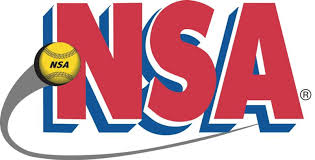 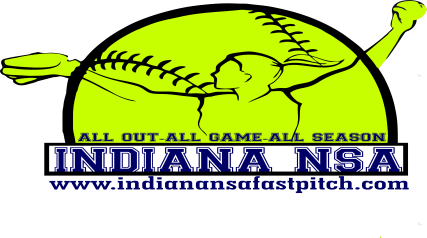     NSA Cabin FeverPlex South-Ft Wayne	February 22-24, 2019                                                         16U Pool       1) True Impact	1-3-0				5) Illinois Fire		3-0-0       2) Ind Prodigy	0-3-0				6) Caledonia Chaos	2-1-0       3) Ind Shockwaves  2-0-1				7) Devils 16u		2-1-0       4) Region Revenge	0-2-1	Friday  7:30 PM	Field 2		True Impact vs Ind Prodigy 6-4  8:40 PM	Field 2		True Impact vs Devils 16u 12-0  9:50 PM	Field 2		Ind Prodigy vs Ind Shockwaves  15-111:00 PM	Field 2		Ind Prodigy vs Devils 16u  8-0Saturday  7:00 AM	Field 2		Illinois Fire vs Caledonia Chaos  3-1  8:10 AM	Field 2		Region Revenge vs Illinois Fire  5-2  9:20 AM	Field 2		Region Revenge vs Caledonia Chaos  10-0  6:40 PM	Field 1		Ind Shockwaves vs Region Revenge 1-1  7:50 PM	Field 1		Caledonia Chaos vs Devils 16u  1-0  9:00 PM	Field 1		True Impact vs Ind Shockwaves  5-010:10 PM	Field 1		True Impact vs Illinois Fire  9-0All Pool Games are 60 minutes, revert back if not complete inning, may end in tie.